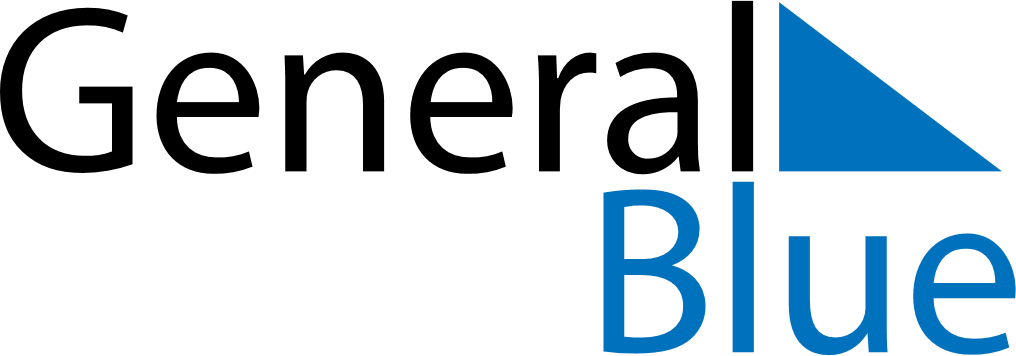 June 2028June 2028June 2028June 2028RomaniaRomaniaRomaniaSundayMondayTuesdayWednesdayThursdayFridayFridaySaturday1223Children’s Day456789910PentecostWhit Monday1112131415161617181920212223232425262728293030Flag Day